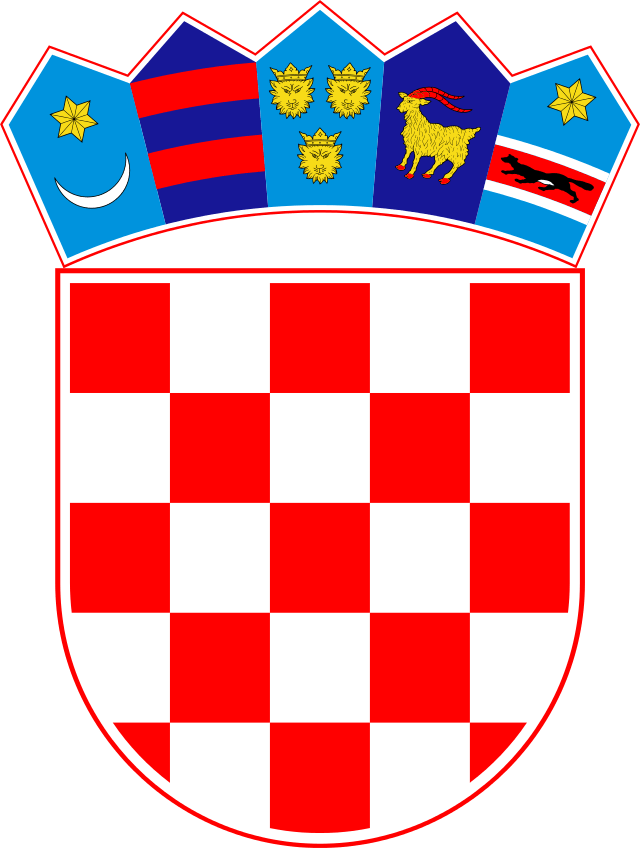  REPUBLIKA HRVATSKA							          OSNOVNA ŠKOLA DRENJELJUDEVITA GAJA 2831418 DRENJEOBAVIJEST O ODLUKAMA ŠKOLSKOG ODBORADana 15. ožujka 2024. (petak) održana je 30. sjednica Školskog odbora za koju je jednoglasno usvojen sljedeći dnevni red: Donošenje Odluke o usvajanju zapisnika sa 29. sjednice Školskog odbora Osnovne škole Drenje, DrenjeDonošenje Odluke o usvajanju godišnjeg financijskog izvještaja za 2023.Davanje prethodne suglasnosti ravnatelju za donošenje novih ugovora o radu radnicima škole temeljem Zakona o plaćama u državnoj službi i javnim službama („Narodne novine“ broj 155/23) i Uredbe o nazivima radnih mjesta, uvjetima za raspored i koeficijentima za obračun plaće u javnim službama („Narodne novine“ broj 22/24)Donošenje Odluke o odabiru najpovoljnijeg ponuditelja u vezi prodaje nekretnine u vlasništvu školeRazno TOČKA 1.Školski odbor Osnovne škole Drenje, Drenje jednoglasno je donio Odluku o usvajanju zapisnika sa 29. sjednice Školskog odbora održane 12. siječnja 2024. (KLASA: 007-03/24-02/03 URBROJ: 2121-18-03-24-1).TOČKA 2.Nakon što je voditeljica računovodstva škole Mihaela Hipp prisutne članove Školskog odbora upoznala s detaljima Godišnjeg financijskog izvještaja za 2023., Školski odbor Osnovne škole Drenje, Drenje jednoglasno je donio Odluku o usvajanju Godišnjeg financijskog izvještaja za 2023. (KLASA: 007-03/24-02/03 URBROJ: 2121-18-03-24-2).TOČKA 3.Nakon što je tajnica škole prisutne članove Školskog odbora upoznala s potrebom i razlozima za donošenje novih ugovora o radu radnicima škole, Školski odbor Osnovne škole Drenje, Drenje jednoglasno je donio Odluku o davanju prethodne za donošenje novih ugovora (KLASA: 007-03/24-02/03 URBROJ:2121-18-03-24-3).TOČKA 4.Nakon što se tajnica škole osvrnula na prošlu sjednicu kada je donesena Odluka o prodaji nekretnine u vlasništvu škole, prisutne članove Školskog odbora upoznala je s provedenim Javnim natječajem za prodaju navedene nekretnine u vlasništvu škole i pristupilo se javnom otvaranju pristiglih ponuda. Nakon završenog postupka i kraće rasprave, Školski odbor Osnovne škole Drenje, Drenje jednoglasno je donio Odluku o odabiru najpovoljnijeg ponuditelja (KLASA: 007-03/24-02/03 URBROJ:2121-18-03-24-4).TOČKA 5.Pod točkom „Razno“ nije bilo rasprave ni pitanja.									Službenik za informiranje									   Sanja Balen, mag.iur.KLASA:007-03/24-02/03URBROJ:2121-18-03-24-5Drenje, 15. ožujka 2024.